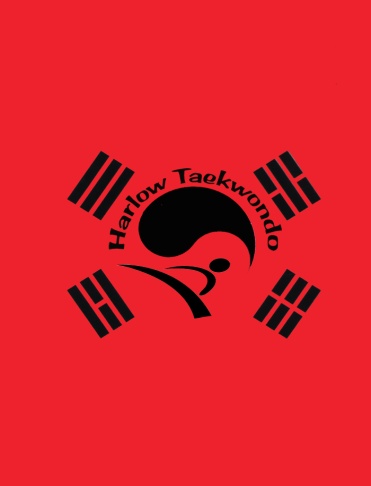 Blue Tag Terminology...Yul GokWhen was the BTC formed? 			- 21st April 1998What is Korean for 2 step sparring?		-Ibo matsokiWhat is Korean for free sparring?		- Jayoo matsokiWhat is the difference between 3 and 2 step sparring? 	-2 step sparring requires a more complex combination of techniques in defence and attack against hand and foot combinations, therefore a greater emphasis on focus, distance and timing is required.Defensive TechniquesX fist pressing block		- Kyocha Joomuk Noollo MakgiPalm upward block		- Sonbadak Ollyo MakgiDouble forearm block		- Doo Palmuk MakgiTwin knifehand block		- Sonbadak Golcho MakgiGrasping block			- Bujuba MakgiOuter forearm waist block	- Bakat Palmok Hori MakgiAttacking TechniquesElbow front strike		- Palkup Ap TaerigiTwin upset punch		- Sang Dwijibo JurugiKnee strike			- Moorup ChagiFlat fingertip thrust		- Opun Sonkut Tulgi                                                        Twin vertical punch		- Sang Sewo JurugiReverse turning kick		- Bandae Dollyo ChagiFront snap kick			- Ap Cha BusigiParts of the BodyElbow		- PalkupKnee		-MoorupBack heel	- Dwit ChockHead		- MoriYul gok is the pseudonym of the great 16th century philosopher and scholar yii 1536-1584, nicknamed the Confucius of Korea. The 38 moved represent his birth place on the 38 degree latitude.       38 movesBlue Belt signifies the heaven, towards which the plant matures into a towering tree.